壯圍國小108學年度本土語言融入藝文領域教學活動紀錄 填表人： 詹惟鈞活動名稱：宜蘭美術館校園推廣活動        對    象：三忠三孝學生日    期： 108年10月28日      地    點：校史室活動說明：藉由蠟筆哥哥用閩南語講述生動有趣的繪本故事，來認識宜蘭美術館及邱亞才老師的生平及畫作，進而了解本土藝術家對家鄉的奉獻。並由呂老師指導大家繪畫自己的肖像畫，希望藉由呂老師的帶領下，引發學生對美的感受力、創作力及自主學習的能力。活動照片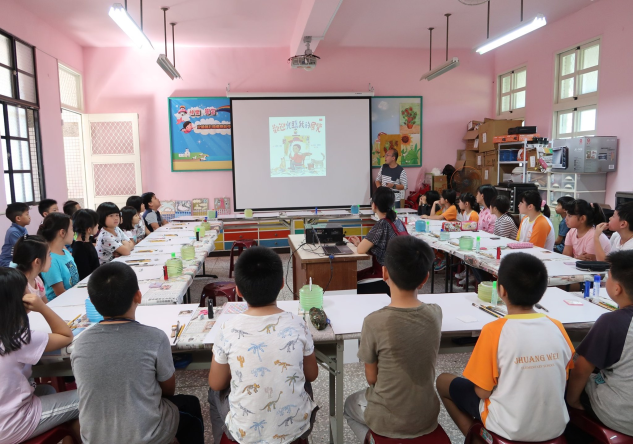 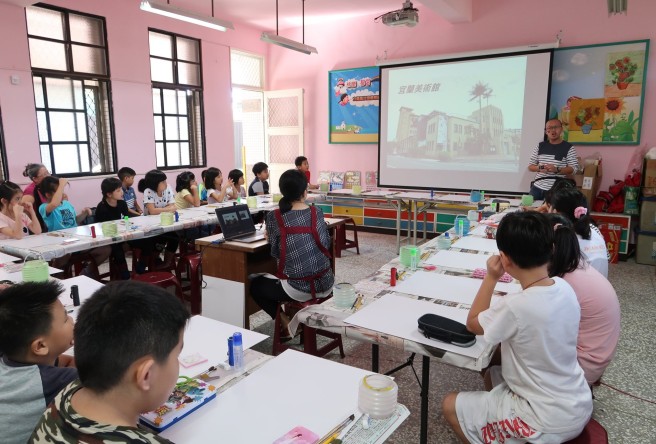 ◎閩南語講述繪本故事          ◎認識宜蘭美術館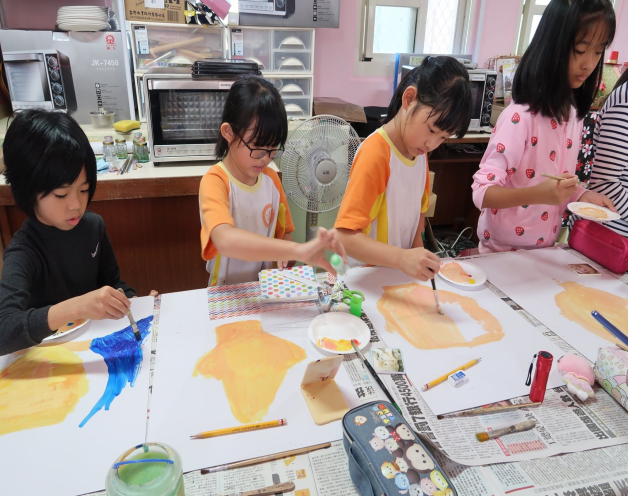 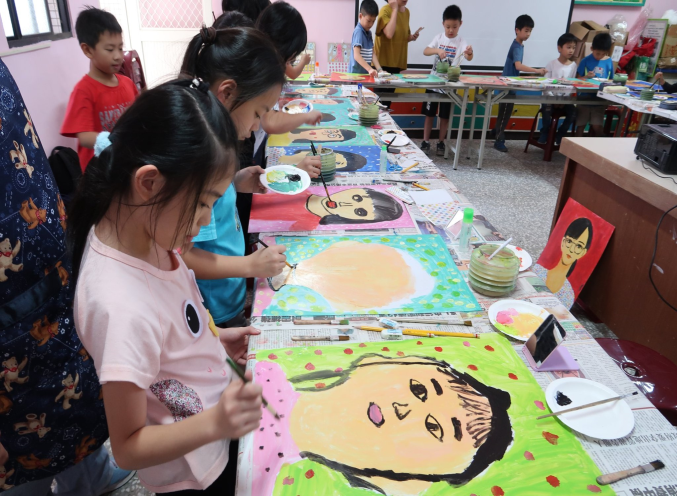    ◎學生自繪肖像畫              ◎繪畫成果呈現  壯圍國小108年度本土語言融入其他領域教學活動紀錄 填表人： 詹惟鈞活動名稱：108年度本土語言教學日    期： 108年2月~108年10月對    象：全校學生活動說明：將本土語言教學融入各領域教學活動或真實情境中，讓學生在快樂學習氛圍中學會日常生活中常用的本土語言，並能了解本土語言之美及適當的用法。活動照片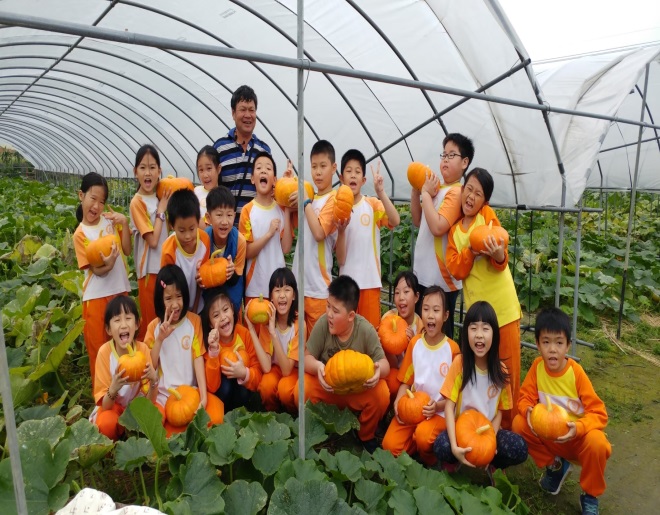 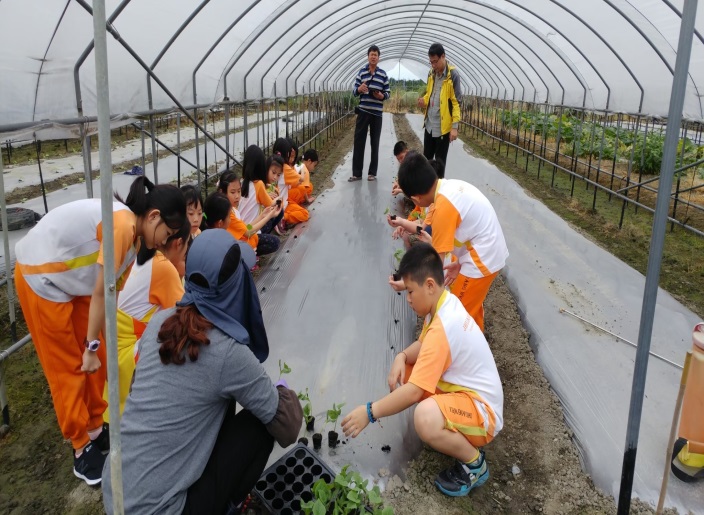  ※將母語融入食農教育—林旺山農場主人介紹南瓜及各種蔬菜用語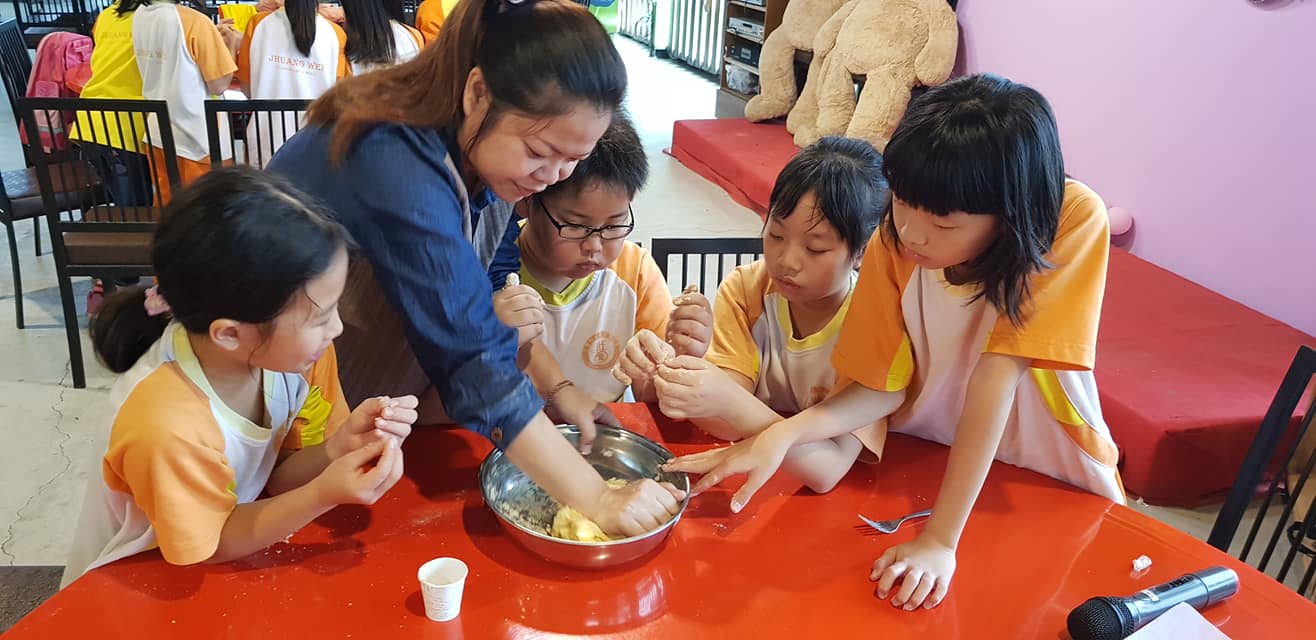 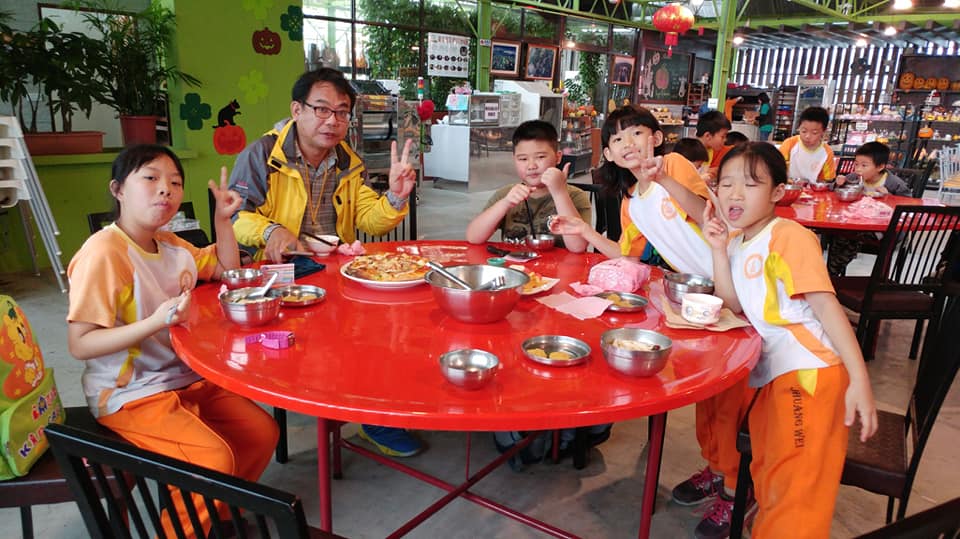  ※將母語融入食農教育—旺山農場講師用母語指導學生做南瓜披薩